Praca z mapą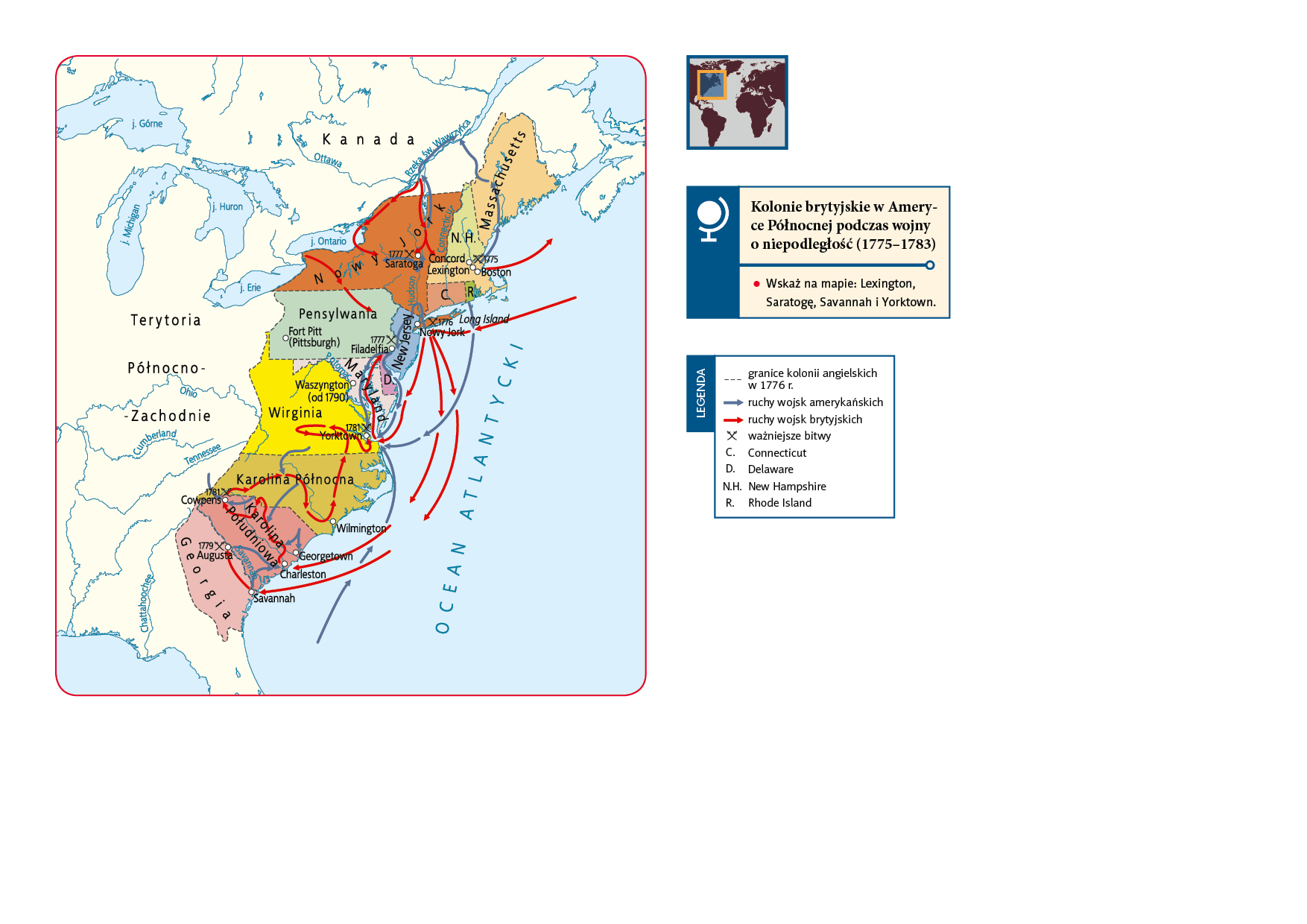 Kolonie brytyjskie w Ameryce Północnej podczas wojny o niepodległość (1775−1783)1. Ustal kolejność chronologiczną wymienionych bitew wojny o niepodległość USA: Yorktown, Lexington i Concord, Saratoga, Cowpens, Augusta.Odpowiedź: Lexington i Concord, Saratoga, Augusta, Cowpens, Yorktown.2. Podaj nazwy stanów, w których doszło do wymienionych bitew.Odpowiedź: Lexington i Concord – Massachusetts; Saratoga – Nowy Jork; Augusta – Georgia; Cowpens – Karolina Południowa; Yorktown − Wirginia.